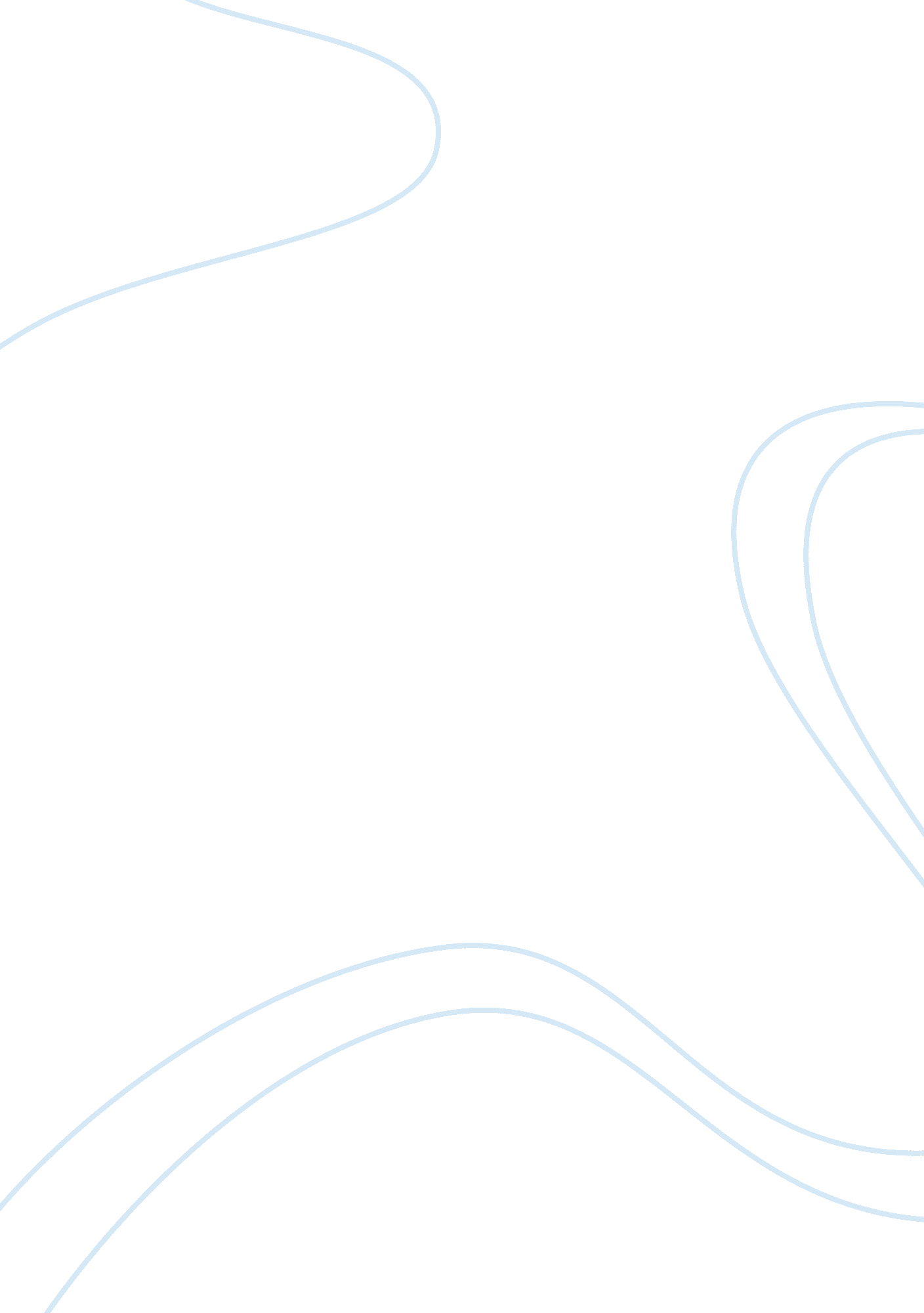 Horrible massacreBusiness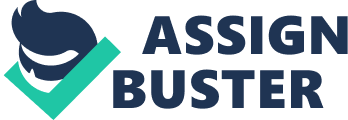 The Holocaust was the largest genocide in the 20th Century. “ The Holocaust was the systematic, bureaucratic, state-sponsored persecution and murder of approximately six million Jews by the Nazi regime in WWII. In WWII the Nazis, Who came to power in Germany in 1933 believed that Germans were racially superior then all the other races and deemed them inferior. In that era Germans targeted people who did not have blond hair and blue eyes the Germans also targeted disabled people, homosexuals and anyone who was non-Aryan. The Jewish population in Europe was 9 million because of the Nazi’s abhorrent crimes 6 million Jews were murdered the Nazi Tyranny spread across Europe the Germans Persecuted Jews but the Jews were not the only race that died in millions the Soviet prisoners of war between 2 to 3 million died or was murdered, some of them died because of starvation disease neglect or maltreatment. The S. S soldiers that pledged themselves to Hitler carried out the lurid murders against the Jews and the non-Aryans between 1933 and 1945; Nazi Germany established about 20, 000 camps to imprison its many millions of victims. These camps were used for a range of purposes including forced labor camps or they would be killed. Transit camps which served as temporary way stations and extermination camps built mainly or just for mass murder. From its rise to power in 1933, the Nazi regime built a series of detention facilities to imprison and kill so called enemies of the state. The Holocaust was the largest genocide in the 20th Century. A Whole generation of people was killed during WWII but the holocaust is an event that we should never forget because history can always repeat itself history always repeats itself. 